Эпителиальная и соединительная тканьГруппа клеток, сходных по происхождению, строению и функциям, называются тканью.Эпителиальная ткань.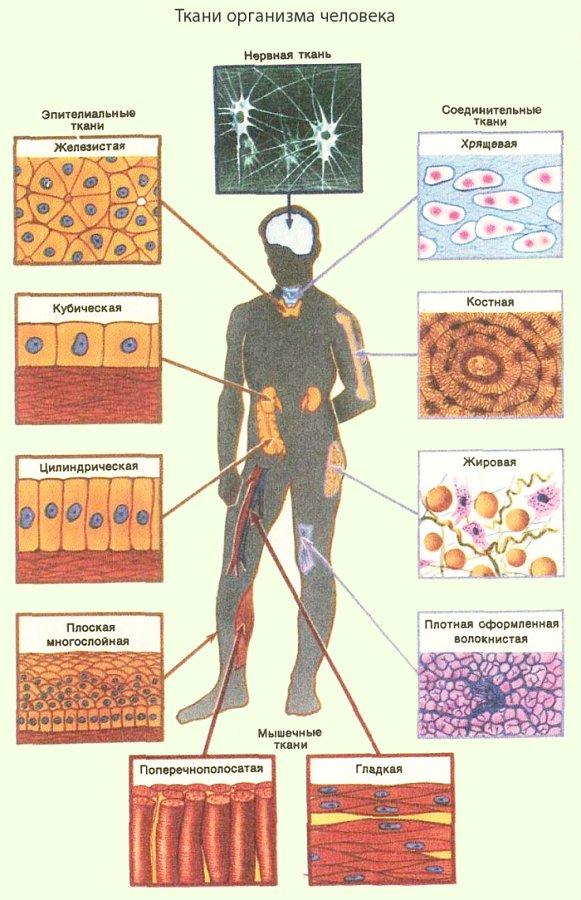 Особенности:клетки плотно прижаты друг к другу;межклеточное вещество развито слабо;клетки обладают высокой способностью к регенерации.Функции: защитная, регуляторная(ферменты, гормоны), обменная (всасывание воды и питательных веществ), выделительная.Виды: железистый (эндокринные и экзокринные железы), однослойный(кишечник, стенки капилляров, капсулы почек, альвеолы лёгких), многослойный(кожа). Стволовые клетки.Соединительная ткань.Особенности:хорошо развито межклеточное вещество;клетки обладают высокой способностью к регенерации.Функции: транспортная, защитная, механическая.Виды: хрящевая, костная, жировая, кровь.
